UNIVERSIDADE FEDERAL DA BAHIA ESCOLA DE NUTRIÇÃO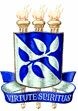 PROGRAMA DE PÓS-GRADUAÇÃO EM ALIMENTOS, NUTRIÇÃO E SAÚDEAv. Basílio Gama s/n- Canela - Salvador, Bahia, Brasil - CEP 40110-907 Tel.: (71) 3283 7719	E-mail: pgnut@ufba.brDECLARAÇÃO DE PREVISÃO DE DEFESA DO CURSO DE _______________ (se MESTRADO ou DOUTORADO, em CAIXA ALTA)Eu, ___________________________, matrícula ____________, CPF ___________________, orientando(a) da Profa. Dra. _____________________, no Programa de Pós- Graduação em Alimentos, Nutrição e Saúde da Universidade Federal da Bahia, ingresso(a) no dia ____ de _________ de _____  comprometo-me, pela presente declaração, com a previsão de Defesa Pública da __________________ (se dissertação ou tese)  para _________/_______ (/mês/ano).Orientando(a): (Colocar nome completo)Assinatura do DiscenteDiretor (a): (Colocar nome completo)Assinatura da DiretoraSalvador, __ de ________ de ____